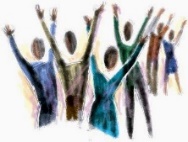 The Sick & Shut-in ListSister Minnie Delaney 	   	Sister Nather Roby                 Sister Barbara HarveySister Maracin Nord	              	Sister Mattie Bailey	                 Sister Mary CrossSister Betty Harris                                  	Sister Yvonne Glass                Sister Erma Smith	Sister Annie Bond                                    	Sister Pauline Cross                                                                                  Nursing Homes/Health Care & Rehab CentersSister Prima Triplett		          Bria on the Lake, 2115 E. Woodstock Place  Sister Freddie MaJeed	                                    Alexian Village, 9301 North 76th StreetSister Linda Sykes                      Men. Falls Health Services, N84W17049  Menomonee Ave      ANNOUNCEMENTS: To sign up for the Covid Vaccine call 414-286-6800 or go to Milwaukee.gov.covidvax. Make sure it’s connected to the Milwaukee Health Department and it will not cost you anything.If you are an Aurora network patient call 414-219-3898.If you would like to receive you contribution statement for 2020, please call the church office.We are still looking for tutors to assist our children who are having problems. Call the church office if you are interested.We are also looking for students who need assistance. Please call the church office.SENIORS, if you are graduating in 2021, please call the church office.*******************************************************************Funeral Arrangements For Members, Family & Friends:Virginia Lincoln (Sister Pauline Cross’ Sister)		Wednesday, February 17, 2021Jasper Benton (Sister Judy Harris’ Brother)		Saturday, January 16, 2021Sharon Bennett (Sister Shauna Prather’s Mother) 	Saturday, January 30, 2021Brother Joe Turner				Saturday, January 30, 2021Seeds of LovePilgrim Rest Missionary Baptist Church-Mission Ministry.We would like to thank you for financially partnering with Empowered To Restore Ministries, Intl. Inc. in 2020. Despite the past year’s challenges for people around the world. With your help, we were able to feed and to provide scholarship funds for our students and the communities we serve during this pandemic.Thank you for your generosity and may the Lord bless our Pilgrim Rest family.Empowered To Restore Ministry TeamThank You Pastor Childs & The Pilgrim Rest FamilyIt’s the thoughtful things people do for us that make all the difference.Your thoughtfulness meant so much to us, and we just want you to know ITruly appreciate it.With LoveVernestine Varnado & Asaline Toliver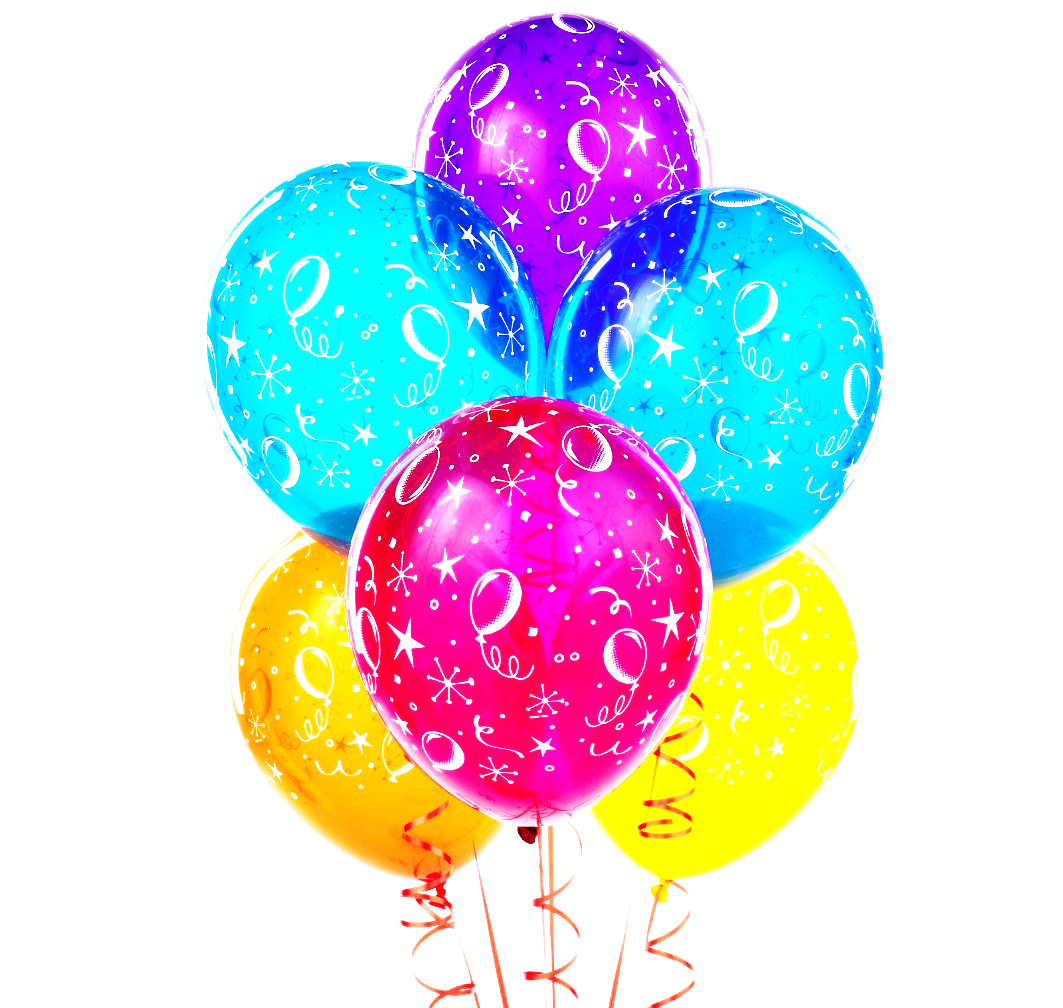 February Birthday’s02/02	Gary Moore				02/02	Walter Shankle02/02	Willie Lewis				02/03	Doris Patton02/04	Cayden Gibson				02/05	Geraldine Houser02/05	Robert Washington			02/05	Regina Davenport 02/06	Gertrude Stewart				02/08	Brenda Antone02/09	Virginia Shaw				02/10	Betty Allen02/10	Sherman Marsh				02/12	Robin Mims02/12	Bridget Patrick				02/13	Mattie Bailey02/13	Willie Glenn				02/14	Robert Hartison02/14	Sarah Phillips				02/14	Bernard King02/15	Freddie Delaney				02/15	Mary Lowe02/16	Ladora Rabon				02/16	Irma Freemon02/16	Ruth Tribble				02/16	Clementine Gladney02/17	Maracin Nord				02/20 	Johnnie Boone02/19	Linda Marsh				02/19	Deborah Hendricks02/21	Kendrick Allen				02/22	Willie Duplasser02/22	Antoinette Spencer			02/23	Teresa Herndon02/24	Michael Rowser				02/24	Minnie Delaney02/25	Adrien Thomas				02/26	Nathaniel Butler02/26	Frank Lewis				02/26	Ronnie McGowan02/27	Bianca Reid				02/27	Pauline Cross02/27	Shellie Scott				02/27	London Darby02/28	Ranell Washington 			02/29	Tunicha Allen		We would like to say Happy Birthday to all who have a birthday in the month of February. If you have a birthday in December and don’t see your name, have not   received a call or card from Deacon Boyd, call the church office at 414-873-1045. Family & Friends who have passed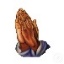 Sister Darlene LaGrant’s Brother, Edward YoungSister Mindy Whiten’s UncleBrother & Sister Webster’s NeighborBrother Herbert Washington’s Grandson, Christopher SlaughterSister Pauline Cross’ Sister, Virginia LincolnSister Florence Burt’s UncleSister Judy Harris’ Brother, Jasper Benton Sister Alicia McGowan’s AuntSister Ruby Graham’s Sister-in-lawSister Victoria Butler’s Brother, Joe Turner  Sister Shauna Prather’s Mother, Sharon Bennett Members ILLSister Rosalyn JohnsonMother Nather Roby, HospiceBrother Ronnie McGowanSister Alicia McGowanBrother Don WattsSister Prima TriplettBrother Bernard KingSister Gwen JacksonBrother Jerry DallasBrother Johnnie BooneSister Dorothy MasonSister Colleen ParkerSister Lois JonesMother Esther Loper Members Family & FriendsDorothy Fulton’s Family Sister, Shiela passed, Sister Missy ill Brother Ranell Washington’s Father, HealingSister Angela Clay’s Brother-in-Law, Mike having SurgeryPastor Childs’ Cousin FrancisSister Patrice Bishop Wise’s FamilySister Anita JonesMembers Family & Friends,  cont.Reverend Karen BaileyBrother & Sister Perine’s grandson, Nixon & Uncle TimSister Griffin’s Sister, Anna Webb & FamilySister Josephine Morris’ Friends, Dr. Ron Sanders & Lilly StevensonDia Green & Son Aidan (2yrs old, having heart surgery)Rev. Sudie Jones, healingSister Alicia McGowan’s Sister Carla in hospiceSister Darlene LaGrant’s Cousin & Sister, Charlene YoungDeacon Boyd’s Nephew, Eric GallienBrother Rodney Chapman’s Brother, TimothyBrother Ranell Washington’s FamilySister Beulah Hunt’s Sister, Bobbie WashingtonSister Jeanette Davis’ Nephew, JohnSister Marilyn Bryd’s cousin, SharonSister Debra Anderson’s Sister, BettyBrother Marty Matthews’ MotherSister Ruby Graham’s Son & Wife, James & Betty CooperSister Regina Rozier’s Friend, Trina WilliamsBrother Stinson’s Friends, Rev. Howard & Deaconess Mary Brown Family and Friends infected with Covid-19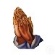 Dorothy Fulton’s Family Sisters Gloria & TonyaSister Mindy Whiten’s Step FatherBrother & Sister Perine’s Uncle ElvinPastor Kendrick Allen’s Co-Worker Amy AndersonSister Kim Ryan’s Family Members Prayers For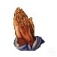 Pilgrim Rest Church FamilyEveryone taking the Covid VaccineBereaved FamiliesFamilies of ViolenceOur Seniors Who Depend on OthersBible Study’s Prayer ListsThose infected & Affected by Covid-19Pray For Revival in Our City & The WorldPraise God!Brother Ranell’s Father, Surgery went wellBrother Andre Torrence’s MotherBrother & Sister StinsonSwitzer FamilyRev. Dr. Trinette McCraySister Audrey Berry, Thank you!Pastor Jarrett Williams’, AuntSister Sylvia Flenorl’s Cousin, Sharon ButlerSister Claudia Reid’s friend TonyaSister Patrice Bishop-Wise, Son & GrandsonsJoe Biden and Kamala Harris are in office!Brother & Sister  Perine’s Family  Members Elvin, Peggy and JamesPastor Childs’ Aunt Dorothy, Uncle Emell & Cousin PatriciaRev. Sudie Jones, Test results goodSister Pearl Gatson’s Brothers, Marvin & CliffordBrother Rodney Chapman’s Sister, Margaret & TimothySister Kim Ryan’s Mother, Daughter & Baby, Brother-in-law, Sister-in-lawBrother Ronald Stinson, Test results good, hallelujah!Sister Gwen Irvin’s Brother, Eddie FultonSister Cheryl Scott’s Friend, KendraySister Anita JonesSister Geraldine Houser, Home doing betterWatts’ Family Niece, Home doing betterSister Reid’s Friend, Tonya, Home doing betterBrother Stinson’s Friend, Oscar Johnson, Home doing betterSister Freddie Spiva, Home doing betterMother Lillie Sullivan, Home doing betterPastor’s Aunt & Uncle, Home full recoverySister Annie Bond’s Sister, Cora Odom, Home doing betterSister Geneva Conley’s Sister, Betty, Home doing betterSister Josephine Morris’ friend, Michael Lewis, Home doing betterSister Roselyn Johnson, shoulder is betterBishop Lawrence Kirby, back PreachingSister Tunicha Allen’s Family & Friends, all doing betterSister Frances Barnett, back to workPastor Corey Barnett, back to work